CAMP PEP 2017July 10th  – August 4th Four - one week sessions at PEP1200 South Broad Street, Philadelphia, PA 19146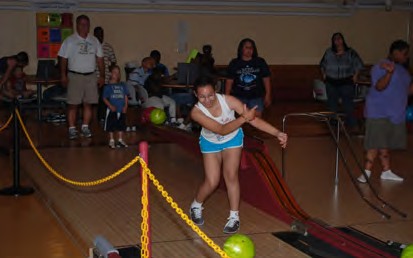 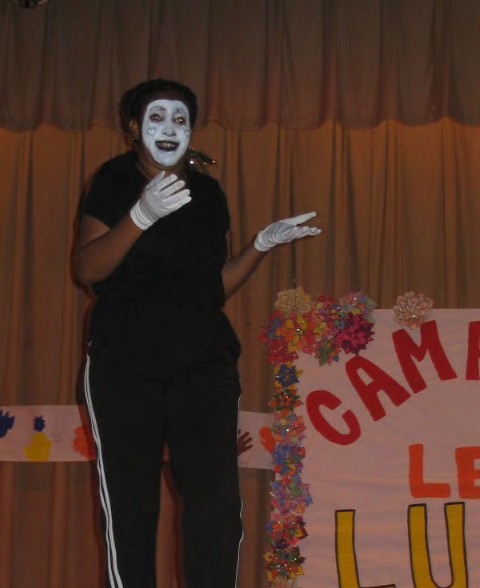 Arts, Crafts, Music, Sports, Swimming, Field Trips, Museums, Theaters Fun Packed Days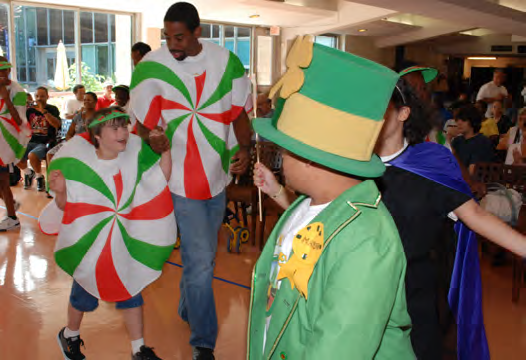 Lunch - Snacks – Trips - T-Shirt	included$300 per weekFirst time Camper Scholarships - Waiver Funding - FDSS Funding Available Applications on line at: http://bit.ly/CampPEP2017Application
Email:  Camppep@pepservices.orgCall 215-389-4006 for more information or Registration Information.Don’t delay limited space availableCamp PEP Scholarship Program Through the generosity of a Friend of PEP we are happy to offer a limited number of scholarships to new Camp PEP Campers each year. The scholarships are intended to introduce new campers with special needs to Camp PEP The scholarship is for one week at Camp PEP it can also be used to extend a new campers experience by a week of paid registration.  Pay for one two or three weeks and get an additional week at no cost. The scholarships are for new campers and there are three scholarships available. If more than 3 new campers register for camp the scholarships will be awarded through a lottery of all eligible campers. Application process is simple;  complete a camp application by June 1st indicate on the cover page that this is a new camper application,  if awarded a scholarship you will be notified by phone and mail the second week of June. Scholarship deadline for camp applications is Thursday, June 1.